ImageImageValueCommon nameObverseReverseValueCommon name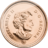 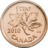 1¢Penny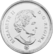 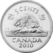 5¢Nickel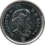 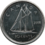 10¢Dime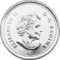 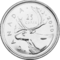 25¢Quarter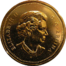 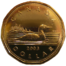 $1Loonie
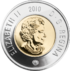 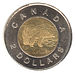 $2Toonie